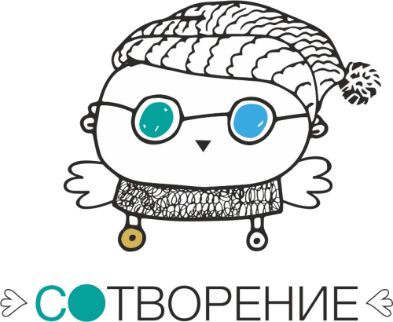 В Минске 25-27 ноября 2019 года состоится II Международный инклюзивный детско-юношеский фестиваль-форум «СоТворение»В Фестивале примут участие: - Стипендиаты и подопечные Фонда Юрия Розума в СНГ и ЕС – Анастасия Гуренкова (фортепиано, г. Гродно), Илья Шпак (виолончель, г. Брест), Марианна Бабич (академический вокал, г. Минск), Иван Цедрик (фортепиано, г. Минск), Иван Курец (академический вокал, г. Минск), Гордей Косинский (фортепиано, г. Минск), Маргарита Бектинеева (академический вокал, г. Минск) Даниил Савеня (вокал, г. Молодечно), Артур Матюкевич (саксофон, г. Минск);- Детский инклюзивный хор «Радость Души» (г. Минск);- Юные музыканты с ограниченными возможностями «Детской школы искусств «Охтинский центр эстетического воспитания» (г. Санкт-Петербург);- Учащиеся и педагоги «Курского колледжа слепых»;- Учащиеся и педагоги «Гродненской специальной школы-интерната для детей с нарушениями зрения»;- Учащиеся и педагоги «Молодечненской специальной общеобразовательной школы-интерната»;- Творческий коллектив слепых музыкантов «Жабинской специальной школы-интерната для детей с нарушениями зрения»;- Учащиеся и педагоги «Шкловской специальной общеобразовательной школы-интерната для детей с нарушениями зрения»;- Учащиеся «Специальной общеобразовательной школы №188 для детей с нарушениями зрения г. Минска»;- Творческий коллектив учащихся детской школы искусств № 2 г. Ржева;- Учащиеся школы-интерната №18 г. Кисловодска.В концертных программах Фестиваля-форума: знаменитые произведения академического искусства в инструментальном и вокальном исполнении, народное пение, джазовые композиции, бальный и народный танец, эстрадные шлягеры.Место проведения Фестиваля-форума: - Республиканский Дворец культуры профсоюзов;- Свято-Елисаветинский женский монастырь;- Национальный академический Большой театр оперы и балета Республики Беларусь;- Белорусская государственная академия музыки;- Минская духовная академия;- Храмовый комплекс «Храм - Памятник в честь Всех Святых и в память о жертвах, спасению Отечества нашего послуживших».Организатор:      Международный благотворительный фонд Юрия Розума в СНГ и ЕС www.rozumfund.by      Основной целью работы белорусского Фонда Юрия Розума является оказание всесторонней помощи творчески одаренным детям и подросткам, занимающимся академическим музыкальным искусством. В течение учебного года все стипендиаты Фонда, в числе которых есть дети с инвалидностью, получают адресную ежемесячную денежную помощь и активно участвуют в социально значимых проектах и мероприятиях Фонда. Также Фонд оказывает дополнительную финансовую помощь на покупку музыкальных инструментов, концертных костюмов, лекарств, оплату медицинских обследований, оплату за обучение и прочих нужд подопечных Фонда.      В течение пяти лет успешной работы в Беларуси Фонд выплатил более пятисот адресных ежемесячных стипендий юным белорусским музыкантам, дополнительную финансовую помощь стипендиатам Фонда на оплату участия в международных конкурсах, а также денежный грант на покупку скрипки стипендиату Фонда Александре Арбузовой и денежный грант на оплату обучения для стипендиата Фонда Владислава Хандогого.      Особого внимания в работе Фонда заслуживают проекты с участием детей-инвалидов. В течение трех лет Фонд осуществляет шефство над детским инклюзивным хором «Радость души». Участники хора, остро нуждающиеся в материально-финансовой поддержке, с 2018г. стали подопечными Фонда и ежемесячно получают адресные гуманитарные стипендии. Все проекты Фонда, так или иначе, имеют инклюзивную составляющую. Именно поэтому Правление белорусского Фонда Юрия Розума утвердило план развития гуманитарного направления работы, предполагающего оказание всесторонней помощи детям с инвалидностью.        В рамках гуманитарного направления Правлением Фонда принято решение об организации и проведении Международного инклюзивного детско-юношеского фестиваля-форума «СоТворение». Впервые Фестиваль состоялся в Минске в ноябре 2018 г., активно освещался в средствах массовой информации и получил многочисленные благодарственные отзывы участников и гостей.             В рамках гуманитарного направления работы Фонда также планируется открытие творческого инклюзивного центра «СоТворение».Генеральный спонсор Фестиваля-форума «СоТворение»- ООО «ХЕЛЕНА ВАЛЕРИ»Фестиваль-форум «СоТворение» состоится при поддержке: - Православный приход в честь Всех Святых г. Минска Минской Епархии Белорусской Православной Церкви; -Свято-Елисаветинский женский монастырь;- Национальный академический Большой театр оперы и балета Республики Беларусь;- ГУ «Белорусский культурный центр духовного Возрождения»;- Белорусская государственная академия музыки;- Минская духовная академия;- Общественная организация клубного типа Rotary Club Minsk City.Цели проекта:- Содействие процессу реабилитации и социальной адаптации детей и молодых людей с инвалидностью посредством искусства в условиях безбарьерной среды;- Расширение дружеских и творческих контактов детей и молодых людей с инвалидностью;-  Развитие творческой индивидуальности детей и молодых людей с инвалидностью;- Профориентация детей с инвалидностью;- Привлечение общественных, государственных организаций и коммерческих структур к более полному решению вопросов, касающихся детей и молодых людей с инвалидностью. Материальная и моральная поддержка детей и молодых людей с инвалидностьюПрограмма II Международного инклюзивного детско-юношеского фестиваля-форума «СоТворение»25 ноября (понедельник)9.30 – 11.00 – автобусная экскурсия по г. Минску;11.00 – 15.00 – посещение Свято-Елисаветинского женского монастыря с присутствием на молебне, экскурсионной программой по творческим мастерским, общение с Праздничным хором монастыря под руководством регента монахини Иулиании;16.30 – 17.00 – регистрация участников фестиваля;18.00 – 20.00 – Торжественное открытие II Международного инклюзивного детско-юношеского фестиваля-форума «СоТворение» -  концерт участников фестиваля и специально приглашенных гостей на сцене Театрального зала Республиканского Дворца культуры профсоюзов (пр-т Независимости, 25) Вход свободный.26 ноября (вторник)11.00 – 13.00 – экскурсия для участников фестиваля по Национальному академическому Большому театру оперы и балета Республики Беларусь;15.00 – 17.00 – экскурсия для участников фестиваля по Белорусской государственной академии музыки;19.00 – 22.00 – посещение спектакля «Евгений Онегин» в Национальном академическом Большом театре оперы и балета Республики Беларусь;27 ноября (среда)10.00 – 13.30 – форум для специалистов, работающих с детьми-инвалидами, состоится в Минской духовной академии (ул. Зыбицкая, 27) Темы Форума:- Психологические аспекты формирования успешной личности ребенка с нарушением зрения (спикер – специальный гость Форума, врач-психотерапевт, кандидат медицинских наук, доцент Емельянцева Татьяна Александровна (г. Минск);- Организация образовательного процесса в музыкальных классах для слепых и слабовидящих детей в «Детской школе искусств «Охтинский центр эстетического воспитания» (спикер – директор «Детской школы искусств «Охтинский центр эстетического воспитания» Гринчак Галина Владимировна (г. Санкт-Петербург);- Особенности обучения детей с ОВЗ по зрению в классе фортепиано (спикер – заведующая музыкальным отделением слепых и слабовидящих в «Детской школе искусств «Охтинский центр эстетического воспитания» Наумова Ольга Гелиевна (г. Санкт-Петербург);- Работа с детьми, имеющими глубокие нарушения зрения, в хоровом классе (спикер – специалист «Детской школы искусств «Охтинский центр эстетического воспитания» Галимова Светлана Степановна (г. Санкт-Петербург);- Профессиональное музыкальное образование слепых и слабовидящих детей, обучающихся в условиях школы-интерната (спикер – специалист школы-интерната №18 г. Кисловодска Куликов Вячеслав Александрович);- Инклюзивная практика организации работы хорового коллектива, как система развития коммуникативных компетенций учащихся (спикер – заведующая отделом художественного творчества центра дополнительного образования детей и молодежи «Контакт», руководитель инклюзивного хора «Радость души» Маслова Елена Ивановна (г. Минск). Ведущий Форума - Олег Лепешенков.Для посещения Форума предварительная запись обязательна.Регистрация по телефону: +375 (29) 102 12 4211.00 – 13.30 - экскурсия для участников фестиваля-форума по Храмовому комплексу «Храм-Памятник в честь Всех Святых и в память о жертвах, спасению Отечества нашего послуживших»;15.30 – 16.30 - фестивальная акция «Письмо фестивалю» при участии специального гостя – учредителя премии на получение высшего образования для незрячих и слабовидящих детей, Лауреата международных литературных конкурсов, Лауреата премии «Человек безбарьерной среды - 2019» Министерства культуры Беларуси, члена Международного союза писателей им. Св. Св. Кирилла и Мефодия в Республике Болгария, писательницы Софии Ворсы.       18.00 – 20.00 – большой праздничный Гала-концерт в Белом зале Храма-Памятника в исполнении звезд академической сцены и юных музыкантов – участников фестиваля из Беларуси и России (ул. Всехсвятская, 2) Вход по пригласительным.Уважаемые представители СМИ!Приглашаем Вас принять участие в освещении данного проекта!Очень важно рассказать о фестивале-форуме «СоТворение» широкой общественности, привлечь внимание к развитию инклюзивных проектов в Беларуси и, как следствие, к вопросам социальной адаптации и социализации детей с инвалидностью.Контактная информация:+375 (29) 102 12 42 Лебедева Галина Анваровна (директор Фонда, руководитель проекта); Адрес электронной почты Фонда Юрия Розума в СНГ и ЕС: Rozumfund-Belarus@yandex.ru 